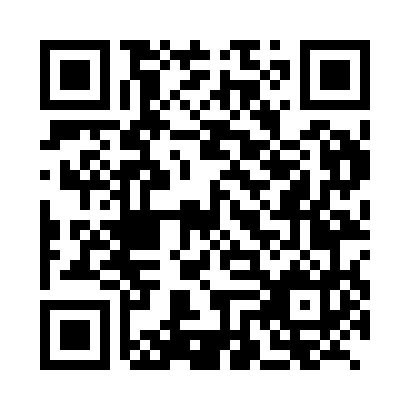 Prayer times for Blagovica, SloveniaWed 1 May 2024 - Fri 31 May 2024High Latitude Method: Angle Based RulePrayer Calculation Method: Muslim World LeagueAsar Calculation Method: HanafiPrayer times provided by https://www.salahtimes.comDateDayFajrSunriseDhuhrAsrMaghribIsha1Wed3:455:4712:585:598:1010:032Thu3:435:4512:586:008:1110:063Fri3:405:4412:586:018:1210:084Sat3:385:4212:586:028:1410:105Sun3:365:4112:576:028:1510:126Mon3:335:3912:576:038:1610:147Tue3:315:3812:576:048:1710:168Wed3:295:3712:576:058:1910:189Thu3:265:3512:576:058:2010:2010Fri3:245:3412:576:068:2110:2211Sat3:225:3312:576:078:2210:2412Sun3:195:3112:576:088:2410:2613Mon3:175:3012:576:088:2510:2814Tue3:155:2912:576:098:2610:3115Wed3:135:2812:576:108:2710:3316Thu3:115:2712:576:108:2810:3517Fri3:085:2512:576:118:3010:3718Sat3:065:2412:576:128:3110:3919Sun3:045:2312:576:138:3210:4120Mon3:025:2212:576:138:3310:4321Tue3:005:2112:576:148:3410:4522Wed2:585:2012:576:158:3510:4723Thu2:565:1912:586:158:3610:4924Fri2:545:1812:586:168:3710:5125Sat2:525:1812:586:168:3810:5326Sun2:505:1712:586:178:3910:5527Mon2:485:1612:586:188:4010:5728Tue2:465:1512:586:188:4110:5929Wed2:445:1512:586:198:4211:0030Thu2:435:1412:586:198:4311:0231Fri2:415:1312:596:208:4411:04